TVORIVÉ DIELNEVytvor si vianočný darček !Milí rodičia !Príďte príjemne stráviť popoludnie a vyrobte vianočný darček, ktorým potešíte svojho blízkeho.Kedy?  .... 10.12.2019 o 15.30     Kde?? ... u nás v škole Z dôvodu zabezpečenia materiálu je nutné svoju účasť nahlásiť vopred. V cene je zahrnutý potrebný materiál a všetky výrobky si vezmete domov.  Na dielne sa môžete prihlásiť online na našej webovej stránke – www.zskuppo.sk.  Z kapacitných dôvodov je počet účastníkov obmedzený na 15 účastníkov (1 účastník  = 1 rodič + 1dieťa) na jednu tvorivú dielňu. Online prihláška je záväzná. Poplatok je potrebné doniesť triednym učiteľom do 9. 12. 2019.  V prípade , že sa nemôžete dielní zúčastniť, je potrebné vyriešiť to osobne, prípadne nájsť za seba náhradu. Môžete si vyskúšať tieto techniky: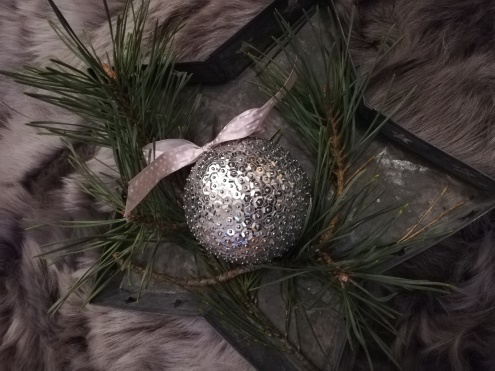 1.flitrová vianočná guľa– (poplatok 6 €  )Na dielňu č. 1 sa môžete prihlásiť TU:Dielna1 => https://forms.gle/4iyEmt5vwL8CmWiz5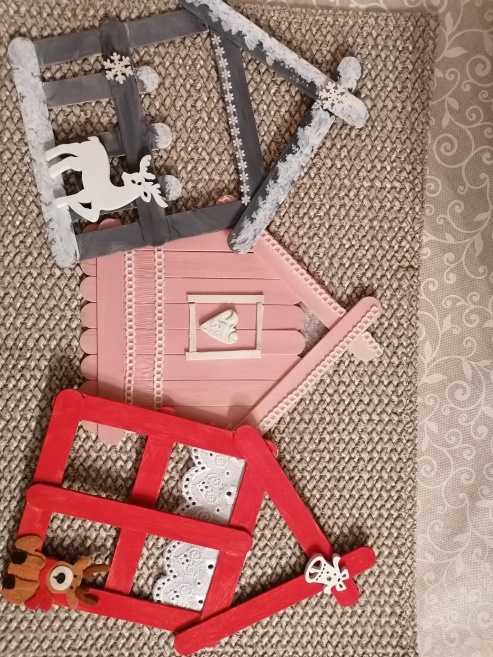 2. zimný domček – (poplatok 5 €)Na dielňu č. 2 sa môžete prihlásiť TU:Dielna2 => https://forms.gle/PubCGPcbLkFhesS99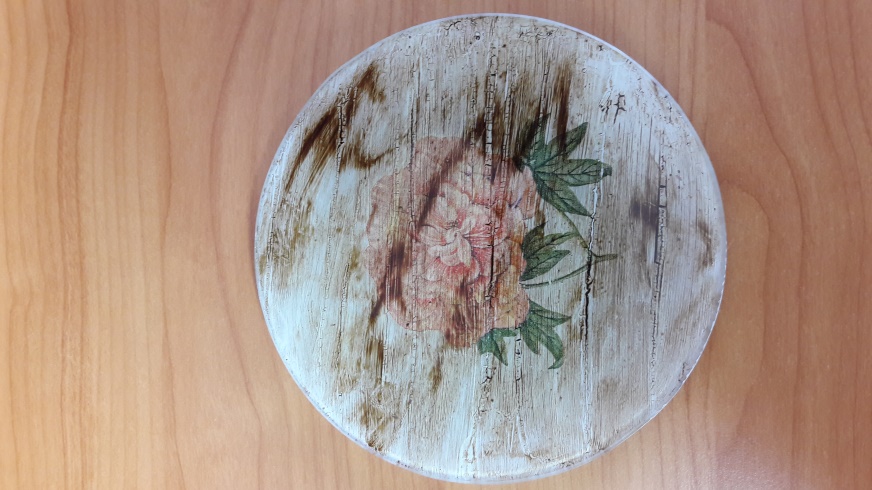 3. vianočný tanierik -(poplatok 5 €)Na dielňu č. 3 sa môžete prihlásiť TU:Dielna3 => https://forms.gle/cVhr8RGfVuwEf5R584. vítacia tabuľka – (poplatok – 5 eur)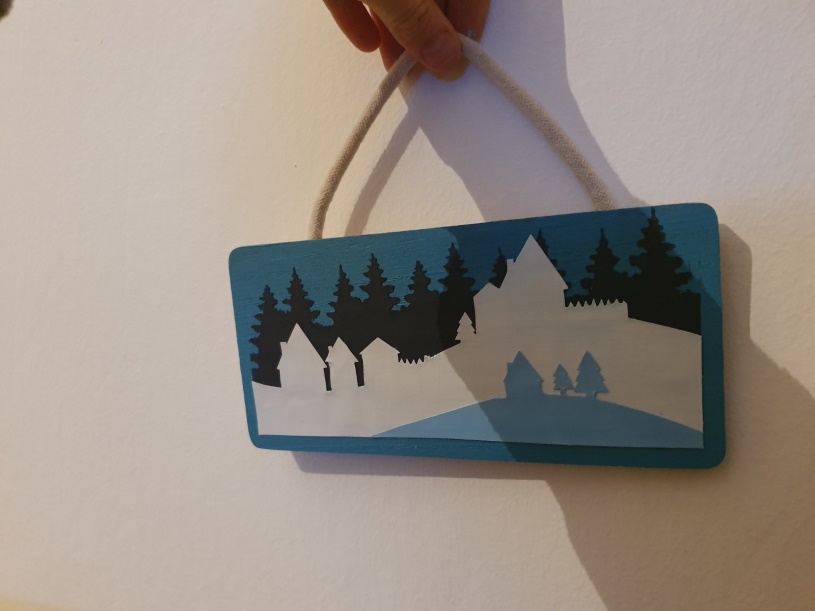 Na dielňu č. 4 sa môžete prihlásiť TU:Dielna4 => https://forms.gle/xLdVar2EsmHHNkgp7TEŠÍME SA NA VÁS!